Community Governance ReviewYou may be aware that the Borough Council has embarked on a period of consultation with all taxpayers in the Swindon area regarding the boundaries to some of the Parishes. They have also announced a proposal to establish Parish Councils in the areas of the town not currently ‘parished’ and want our views on this.This review will have a significant effect upon our parish of Blunsdon St Andrew, and upon the Precept, the amount you pay to allow the Parish Council to do its work, in the future. Our plan is to ensure all our Parishioners are given enough factual information to consider what is best for the Parish and to this end we will be producing a leaflet with the facts and actual costs of running the Parish. We will also be visiting a proportion of you to establish your thoughts and ideas on how the Parish should develop. Also we will be holding a series of meetings in your local area to listen to your views and answer any questions you may have. We have added the exact Terms of Reference published by the Borough to our website and have created a Facebook Page (Blunsdon St Andrew Parish Council) where we will post as much factual information about the review, all of your feedback and answer any of your questions. Just               our page and you will be kept up to date.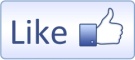 You may be aware of a petition which has been raised by Swindon Borough Councillors Vera Tomlinson and Mary Friend. Their proposal is to split the existing Parish along the A419 creating a new parish encompassing St Andrew’s Ridge, Abbey Meads, Ash Brake, Redhouse and Tadpole Garden Village. Statements in the petition are at least misleading and in places untrue. However this submission will be considered by the Borough Council, along with all the other suggested proposals made between now and March 31st.We will be there to help you decide.Ian Jankinson – Chair Blunsdon St Andrew Parish Council